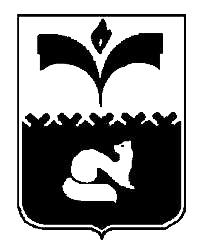 ДУМА ГОРОДА ПОКАЧИХанты-Мансийский автономный округ – ЮграРЕШЕНИЕот  23.06.2014 				                                                №  70 О внесении изменений в Порядок формирования и использования  бюджетныхассигнований муниципального дорожного фонда города Покачи, утвержденный решением Думы города Покачи от 25.03.2014 №19В соответствии с пунктом 5 статьи 179.4 Бюджетного кодекса Российской Федерации, пунктом 5 части 1 статьи 16 Федерального закона от 06.10.2003 № 131-ФЗ «Об общих принципах организации местного самоуправления в Российской Федерации», Уставом города Покачи, в целях финансового обеспечения дорожной деятельности в отношении автомобильных дорог общего пользования местного значения, Дума города РЕШИЛА:1. Внести в Порядок формирования и использования  бюджетных ассигнований муниципального дорожного фонда города Покачи, утвержденный решением Думы города Покачи от 25.03.2014 №19 (газета «Покачевский вестник» от 28.03.14  №13) следующие изменения:1) часть 1 статьи  2 дополнить пунктом 10 следующего содержания:          «10) иных источников поступлений в бюджет города Покачи в случаях предусмотренных настоящим порядком.»;2) статью 2 дополнить частью 3 следующего содержания: «3. В случае утвержденных решением Думы города Покачи о бюджете на текущий финансовый год и плановый период  бюджетных ассигнований Дорожного фонда в объеме более прогнозируемых доходов от источников, установленных частями 1 и 2 настоящей статьи, по решению Думы города о бюджете привлекаются средства местного бюджета от налоговых и неналоговых  поступлений, в недостающем объеме.».2. Настоящее решение вступает в силу после его подписания и распространяется на правоотношения, возникшие с 01 января 2014 года.3. Опубликовать настоящее решение в газете «Покачевский вестник».4. Контроль за выполнением решения возложить на постоянную комиссию Думы города по бюджету, налогам и финансовым вопросам (председатель Л.Н. Мананкова).Глава города Покачи Р.З. Халиуллин ______________________Председатель Думы города ПокачиН.В. Борисова ________________________________